Выпускной в 4 классе "Церемония вручения номинации "Ученик года"  Популярная идея присвоение различных номинаций на праздничных, особенно итоговых, мероприятиях, очень подходит и для выпускных вечеров. Тем более что ее легко можно совместить с вручением аттестатов и развлекательной программой.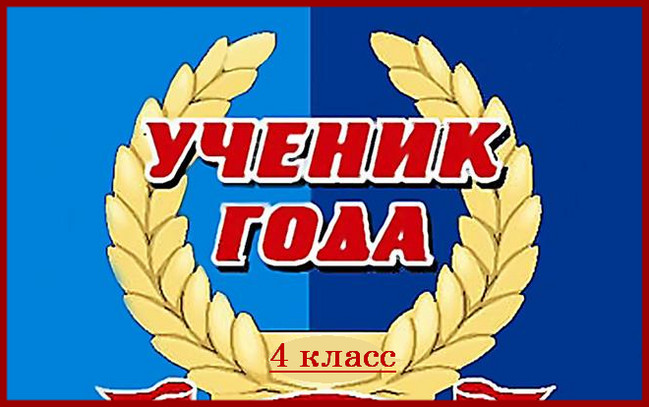 Предлагаем очень веселый и одновременно торжественный сценарий -Выпускной в 4 классе "Церемония вручения номинации Ученик года", в котором есть и поздравления, и сценки, и развлечения для юных выпускников и их родителей. Вся программа выстроена так, что сказка или игра, следующая за вручением определенной номинации, связана с ее названием. Например, после вручения "Самый трудолюбивый" идет сказка "Репка на новый лад" и т.п., что делает сценарий особенно интересным и оригинальным.Сценарий Выпускного праздника в 4 классеДети на сцене танцуют вальс (Мелодия из кинофильма «Анастасия»)Ведущий 1Приветствуем вас, родители и родительницы!Сегодня день может быть разным,Но быть он обязан сегодня прекрасным!Итоги подводим учения в школеИ вспомним о том, что запомнилось более.Ведущий 2.Но где же герои сегодняшней встречи?Кому говорить будем страстные речи?А ну, друзья, входите в зал!Оставьте шутки и приколы!Мы будем чествовать сейчасВыпускников начальной школы!(Исполняют песню Маленькая страна)Ученик 1Представляем наш 4 класс!Шустрые, спортивные,Смелые, активные,Сообразительные, любознательные,В общем, привлекательные.Все-то умные, красивые,Лукавые, счастливые…Ученик 2Так говорят о нас другие.А так мы говорим о себе сами.Ученики по очереди-4 «А» класс – это- большой дружный коллектив- наш коллектив был создан 1 сентября 20… года-средний возраст 10 лет, а общий – далеко за сто  -любители поговорить с соседом -любители поиграть в различные игры  -это детский сад-весёлая куча ребят-головная боль..  (имя учителя)-если мы возьмёмся за дело - делу несдобровать-гордимся прекрасной половиной нашего коллектива, то есть девочками-наш любимый день недели - воскресеньеВедущий 1 - Добрый день, дорогие ребята и уважаемые родители!- Сегодня мы все немного волнуемся. Вспоминается, не только ребятам, но и нам как  впервые пришли в школу: не умели писать и читать, всё было для всех нас в диковинку. Вспоминаются наши первые уроки, как мы вместе буква за буквой, шаг за шагом учились всему. И строки из стихотворения Агнии Львовны БартоЯ на уроке первый раз.Теперь я ученица.Вошла учительница в класс,-Вставать или садиться?...Мне говорили – иди к доске,-Я руку поднимаю,А как держать мелок в руке,Совсем не понимаю.- Но прошло 4 года и вы многому научились. Теперь даже сами можете научить других многим интересным вещам.Ведущий 2 - И сегодня, в торжественной обстановке, разрешите открыть церемонию вручения школьной премии ОСКАР «Ученик года -20…».- В течение 4-х лет компетентное жюри наблюдало за всеми учениками и выбрало самых достойных. Все самые лучшие из лучших учеников нашей школы собрались в данном классе в этот час.- Каждый год проводилось по 4 отборочных тура и так 4 года. После каждого отборочного тура ребятам давались каникулы для сбора новых сил для дальнейшей борьбы. И после 15 отборочных туров выстояли самые, самые и сейчас нам предстоит с ними познакомиться.Ведущий 1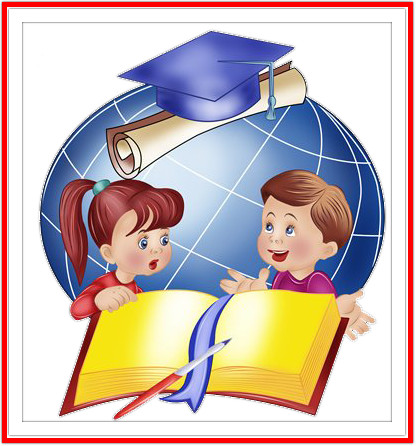 Мы пришли учиться в школуНа «4» и на «5».Много книг возьмём в дорогуБудем вместе изучать.- Итак, 1 номинация «САМЫЙ ПРИЛЕЖНЫЙ УЧЕНИК». (Фамилии в конверте)- В этой номинации уважаемое жюри выбрало ребят, которые стараются каждый день  узнавать что-то новое, полезное. Право для вручения первой премии предоставляется ………..- Статуэткой оскар  «Самый прилежный ученик» награждаются …..(звучат фамилии учеников)Интервью с награждёнными:- Скажите, вы рады?- Ваши впечатления….- Так держать и в дальнейшем и не сбавлять ходу. Проходите на свои места в зале.- А сейчас ребята нам покажут сказку «Золушка».Сказка "Новая Золушка"Примечание: все роли в сказке исполняют мальчики.Автор:  Давным-давно это было. Жил в одном королевстве один человек. Были у него жена и дочка. Когда жена умерла, он женился снова…Сцена 1.Мачеха: (стоит на стуле, командует)Убрать! Помыть! Подмести! Живо на огород! Марш гладить бельё! (её приказы исполняют все в доме)Автор: Досталась ему не жена, а фурия, только что на помеле не летала. А падчерицу она невзлюбила сразу же и держала в доме за служанку.Сцена 2.Мачеха: Золушка! Вымой полы! А как только вымоешь, наруби дров, а нарубишь, почини моё любимое кресло – у него ножки отвалились! (Золушка бегает, суетится)Автор: Но как в любом королевстве, в нашем тоже был Король и его сын - Принц. Король мечтал женить Принца скорее и уйти на покой.Сцена 3.Король: Ну, когда ты женишься?Принц: Я не хочу жениться!Король: Ну, женись!Принц: Не буду!Король: Будешь!Принц: Нет!Король: Будешь!Принц: Нет! Хорошо, но женюсь только на той, которую мне укажут звёзды!Автор: Приказал Король позвать Звездочёта.Сцена 4.Звездочёт: Дайте мне вашу руку, Принц!Принц: Зачем? Ведь мою судьбу укажут звёзды!Звездочёт: Звёзды говорят, что Ваша судьба – девушка с молотком.Принц: Как? И где же её взять?Звездочёт: Звёзды говорят: «Нужен бал».Автор: Сказано – сделано. Все девушки королевства были приглашены на бал.Сцена 5.Мачеха: Ну, Золушка, ты сшила мне платье? А сестричкам?Золушка: Что Вы, матушка? Вы же мне только вчера вечером сказали!Мачеха: Ничего себе «только вчера»! Я тебе ещё вчера сказала, а ты до сих пор не сделала!1 сестра: И мне не сшила?2 сестра: А где мои банты, кружева? Где моё платье?1 сестра: Ты дрянная девчонка!2 сестра: Ты – лентяйка и вредина!Мачеха: Ну-ка марш за работу, Золушка! И чтоб через 3, нет 2 часа,  всё было готово!Автор: Такой наглости Золушка не ожидала. Но пришлось выполнять и этот приказ.Сцена 6.Золушка: (выносит платья) Надеюсь, хоть на бал она разрешит мне поехать!Мачеха: А, Золушка, дитя моё! Какая ты молодчина! Успела! За это я разрешаю тебе поехать на бал, но только перед выходом сделай пару дел: (загибает пальцы) перегладь всё постельное бельё в доме, перемой все лестницы и перила, полей все цветы в саду, прополи все грядки, посади капусту, огурцы, помидоры, картошку, морковку и лук… и, Золушка, не забудь покрасить наши ворота голубой краской.Автор: Мачеха и сестрички уехали на бал, а Золушка осталась на пороге (берёт в руки молоток). Сначала она хотела поплакать, но потом рассердилась и затопала ногами. И тут раз – и перед ней появился Фей.Сцена 7.Фей: Привет, Золушка, вот и я. Быстро говори, чего бы ты сейчас хотела больше всего? Да поторопись, у меня сегодня тоже вечеринка.Золушка: (сердито) Как мне всё это надоело! Ух, как бы я сейчас хотела оказаться перед этой злюкой – моей мачехой, я бы ей устроила…Фей: Исполнено, моя драгоценная (машет носовым платочком).Автор: Не успел Фей и платочком махнуть, как оказалась Золушка перед мачехой, а заодно и Принцем, и Королём, и Звездочётом, и всем королевством на балу.Сцена 8.Золушка: Ой! (роняет от неожиданности молоток прямо на ноги Принцу).Принц: А-а-а-а!Все: О-о-о!Автор: Посмотрел Принц на Золушку, а Золушка на Принца, и поняли они, что это любовь. Потом они, конечно, поженились, когда у Принца выздоровела нога, на которую Золушка уронила молоток, и жили долго и счастливо.Фей: А, в общем-то, эта сказка о том,  что только те девушки, которые умеют делать всё-всё на свете или очень многое: и дрова рубить, и кресла чинить, и гладить, и стирать – получают в награду принца и королевство в придачу и живут потом долго и счастливо, чего и вам, дорогие девчонки, желаем.Музыкальный номер …………….Ведущий 2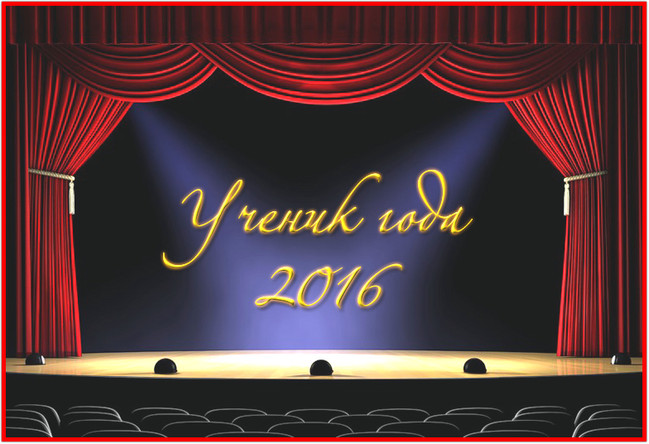 Облака, облака -Кучерявые бока,Облака кудрявые,Целые, дырявые,Лёгкие, воздушные  -Ветерку послушные…- 2 номинация «САМЫЙ МЕЧТАТЕЛЬНЫЙ УЧЕНИК». Конверт с именами- Почему же облака? Все мечтатели любят полетать в облаках, предаться мечтаниям, а в мечтах… чего только нет….. Право для вручения первой премии предоставляется ………..- Статуэткой  «Самый мечтательный ученик» награждаются ……(звучат фамилии учеников)Интервью с награждёнными:- Назовите, пожалуйста, свою заветную мечту.- Желаем вам успехов в достижении вашей мечты. Займите почётные места в нашем зале.- А сейчас предлагаем вашему вниманию..Попурри на тему: "ШКОЛЬНЫЙ ДЕНЬ ЧЕТВЕРТОКЛАССНИКА"Автор Алифанова Т.На мотив «Разговор со счастьем»Вдруг как в сказке скрипнула дверь.Все мне ясно стало теперь.На урок как всегда опоздала.Не хотела, но снова сказала:Что будильник меня вновь подвел,Лифт застрял и автобус ушел,А потом я так быстро бежала,Но опять на урок опоздала.2. МатематикаНа мотив «Голубой вагон»Медленно минуты уплывают вдальИз трубы в трубу вода течёт.У меня задача не решается,Ох уж этот мне водопровод!- Медленно, медленно наш урок тянется.Двойку поставят мне, ведь решенья нет.Каждому, каждому в лучшее веритьсяМожет, подскажет мне кто-нибудь ответ.Сценка "Математика" Учитель: Решать задачу идёт... Инна. (Инна выходит к доске) Слушай внимательно условие задачи. Папа купил 1 килограмм конфет, и мама - ещё 2 килограмма. Сколько ... (Инна направляется к двери) Инна, ты куда?! Инна: Домой побежала конфеты есть! Учитель: Дима, если у тебя есть десять рублей, и ты попросишь у брата ещё десять рублей, сколько у тебя будет денег? Дима: Десять рублей. Учитель: Да ты просто не знаешь математики! Дима: Нет, это Вы не знаете моего брата! Учитель: Митя, ответь, пожалуйста, как найти площадь прямоугольника? Митя: Марья Ивановна, отвечать на ваш вопрос я буду только в присутствии своего адвоката!3. ПеременаНа мотив «Погоня»Усталость забыта, уроку конецРебята сорвались с цепи, наконец.Не стой на пороге, а то пропадёшь.Несутся, несутся, несутся, несутсяИ их не уймёшь.Несутся, несутся, несутся, несутсяИ их не уймешь.Сценка «Кот и лодари».4. Русский языкНа мотив «Чунга-Чанга»На уроке снова я сижу.От окна я глаз не отвожу.Там уже весна, звенят ручьи.Ну а мне твердят: учи, учи, учи.Надоели мне склоненья,Надоели мне спряженья.Надоели мне наречья и глаголы.Надоело мне учиться, я хочу летать как птица,Эх, скорей бы мне окончить эту школу.Сценка "Русский язык"Учитель: Что было задано на дом?Ученик: Найти в тексте все имена существительные и определить в них падеж.Учитель: Читай Ученик:" Папа и мама ругали Вову за плохое поведение. Вова виновато молчал, а потом дал обещание исправиться".Учитель:Продолжай!                                                   Ученик: "Папа и мама". Кто? Что? Родители. Значит, падеж родительный. Ругали кого, чего? Вову. "Вова" - это имя. Значит, падеж именительный. Ругали за что? За плохое поведение. Видно, что-то натворил. Значит, у "поведения" падеж творительный. Вова молчал виновато. Значит, здесь у "Вовы" падеж винительный. Ну, а "обещание", конечно, в дательном падеже, раз Вова его дал! Вот и всё!Учитель: Да-а, разбор получился оригинальный! Неси-ка дневник, Егор. Интересно, какую оценку ты предложил бы себе поставить?Ученик: Какую? Конечно, пятёрку!Учитель: Значит, пятёрку? Кстати, в каком падеже ты назвал это слово - "пятёрку"?Ученик: В предложном!Учитель: В предложном? Почему же?Ученик: Ну, я же её сам предложилШкольная сценка Шутки на тему: "Окружающий мир" Учитель: Что такое дремучие леса? Отвечай, Настя! Настя: Это такие леса, в которых... хорошо дремать. * * * Учитель: Вероника, назови, пожалуйста, части цветка. Вероника: Лепестки, стебель, горшок. * * * Серёжа тянет руку. Учитель: Что тебе, Серёжа? Что-то хочешь спросить? Серёжа: Марь Иванна, правда, что люди от обезьяны произошли? Учитель: Правда. Серёжа: То-то я смотрю: обезьян так мало стало! * * * Учитель: Влад, ответь, пожалуйста, какая продолжительность жизни мыши? Влад: Ну, Марь Иванна, это целиком и полностью зависит от кошки.5. ПеременаНа мотив «Погоня»Прошло три урока, пора нам опять,Откинув тетрадки идти отдыхать.Кричать и носиться не устаём.У нас перемена, у нас перемена,Нам всё нипочём.У нас перемена, у нас перемена,Нам все нипочем.Сценка «Учительница и ученица»Ведущий 2Почему и по чему?Для чего? Зачем? Кому?Мы ответим на вопрос,Будь он сложен или прост.- 3 номинация «САМЫЙ ЛЮБОЗНАТЕЛЬНЫЙ УЧЕНИК».- На все вопросы можно найти ответ в книжке. Любознательный ученик не останавливается  и его вопрос «Почему?» звучит  всегда. Право для вручения первой премии предоставляется ………..- Статуэткой «Самый любознательный ученик» награждаются ……          (звучат фамилии учеников)Интервью с награждёнными:-Что нового и интересного вы узнали в последнее время?- Желаем вам дальнейших успехов. Занимайте места в зале.Песня в исполнении девочек 4 «А» класса  Песенка о выпускном  вечере  
  Ведущий 1 - А сейчас я вам предлагаю поигратьИгра "Девочки, мальчики"(Нужно правильно закончить фразу: где нужно, надо сказать слово «девочки, девчонки», а где нужно — «мальчики, мальчишки», но будьте очень внимательны).  
1. На розыгрыш по мотогонкам 
Стремятся только лишь… Мальчишки 
2. Играют в бантики и мишки, 
Конечно, только лишь… Девчонки 
3. Любой ремонт устроят тонко, 
Конечно, только лишь… Мальчишки 
4. Весной венки из одуванчиков 
Плетут, конечно, только… Девочки 
5. Болты, шурупы, шестеренки 
Найдешь в кармане у… Мальчишки 
6. Себе завязывают бантики 
Из разных лент, конечно… Девочки 
7. Коньки на льду чертили стрелочки, 
В хоккей весь день играли… Мальчики 
8. Болтали час без передышки 
В цветастых платьицах… Девчонки 
9. При всех померяться силенкой, 
Конечно, любят лишь… Мальчишки 
 Танец «Школьные будни».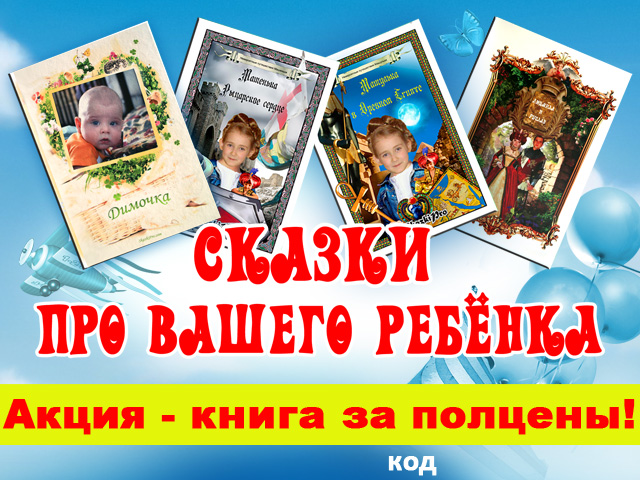 Ведущий 2Игрушки-погремушки,Оставь для малышей.Бери скорее клюшки,Иди играть в хоккей.- 4 номинация «ЛУЧШИЙ СПОРТСМЕН».- Есть у нас ребята, которые очень дружат со спортом и  в течении 4-х лет отстаивали честь класса по различным видам спорта. Право для вручения первой премии предоставляется ………..- Статуэткой «Лучший спортсмен» награждаются …..(звучат фамилии учеников)Интервью с награждёнными:- Скажите, пожалуйста, что вы чувствуете став обладателем этого почётного звания?- Пожелаем им удачи. Мы гордимся вами. Прошу вас занять свои места.Сценка спортивные бабкиИгра "Когда это бывает"Ведущий 1 - Если вы согласны, то отвечаете: «Да», если не согласны, то: «Нет»
Когда листочки опадают И туча закрывает свет
Это все зимой бывает 
Я правильно сказала? (нет)
Жара, листва, цветы вокруг 
И птички песней шлют привет
Скажи-ка мне, любезный друг 
Наверно это осень? (нет)
Мы одеваем шапки, шубы 
В метели, снег и холода
А ночью ветер воет в трубах 
Бывает летом это? (нет)
Когда вокруг сосульки тают 
И ручейком бежит вода
Весной это все бывает (да)- Молодцы! Продолжаем нашу церемонию.- Я карандаш  с бумагой взялНарисовал дорогу,На ней кота нарисовал,А рядом с ним корову.Я сделал розовым кота,Оранжевым – дорогу,Потом над ними облакаПодрисовал немного.- 5 номинация «ЛУЧШИЙ ХУДОЖНИК».- У этих ребят всегда красивые рисунки и развито чувство прекрасного. Это талантливые ребята.Право для вручения первой премии предоставляется ………..- Статуэткой  «Лучший художник» награждаются …..(звучат фамилии учеников)Интервью с награждёнными:- Расскажите о ваших планах на будущее.- Смогли ли бы вы прямо сейчас нарисовать что-нибудь забавное на память?- Спасибо вам. Счастливого пути!  Занимайте свои места в зале.Танец «Черепашка»Ведущий 2Всегда найдётся дело для умелых рук,Если хорошенько посмотреть вокруг.А тот, кто дела не найдёт,Лентяем прослывёт.- 6 номинация «САМЫЙ ТРУДОЛЮБИВЫЙ УЧЕНИК».- «Терпенье и труд всё перетрут», «Без труда не выловишь и рыбку из пруда». В труде познаётся человек и его характер. Кто любит трудиться, тому не страшны ни какие трудности. Право для вручения первой премии предоставляется ………..- Статуэтками «Самый трудолюбивый ученик» награждаются …..(звучат фамилии учеников)Интервью с награждёнными:- Что бы вы сделали, если бы прямо сейчас у нас сломался стул?Молодцы!  Желаем вам удачи. Проходите в зал.Ведущий 1Мы предлагаем посмотреть сказку «Репка» на новый лад.Сценка "Репка" на новый лад.Действующие лица:Дед — «новый русский», банкир Дедов.Бабка - жена «нового русского».Внучка — современная девица.Жучка — собака «нового русского».Кошка — кот Матроскин.Мышка — шустрая, деловая, хозяйственная.Рассказчица.Рассказчица. Мы сейчас покажем вам старую сказку на новый лад. С чего начиналась сказка? Правильно, посадил дед репку...Открывается занавес, на сцене сидит Репка.Дед (с мобильным телефоном). Да, банкир Дедов слушает. Да... Нет... Ну, отстегните им полмиллиона... Где?.. Да на даче. Да нужно тут урожай собрать. Да недолго! Слушай, ты... (видит Репку) вот это да-а... (в телефон) ну, ладно, пока (кладет телефон в карман, ходит вокруг Репки). Вот-те на-а! Вот уродилась! Пробует вытащить репку из земли.Рассказчица. Стал дед репку из земли тащить - тянет-потянет, вытянуть не может. Позвал дед на помощь бабку.Дед (звонит по мобильному телефону).Привет, старушка, спустись-ка вниз, у меня тут прикольная штучка есть, что покажу!...Бабка. Ну, что? Ты никак новый «мерседес» купил, дорогой?Дед. Гляди сюда! Смотри, какая репка! Вытащить надо!Бабка. Это что, так что ли? (Показывает на свой фирменный прикид.) Ты посмотри на меня! А мои ногти! (Жеманничает.)Дед. Давай, давай, берись!Рассказчица. Бабка за Дедку, Дедка за репку: тянут-потянут - вытянуть не могут. Позвала Бабка Внучку.Бабка (задумчиво). Дед, звони Внучке, она, правда, на диско собиралась, может, еще не ушла?Дед (звонит Внучке). Внученька, спустись-ка в огород, что покажу!Внучка (капризно). Дед, ну в чем дело? Я опаздываю, меня ждут на диско. Тачка вот уже у забора стоит! Какие проблемы?Дед. Давай-ка берись, помоги вытащить репку!Внучка. Вот еще, в земле буду ковыряться! (Фыркает.)Дед. Давай-давай, а то без ужина останешься!Рассказчица. Взялись снова. Внучка за Бабку, Бабка за Дедку, Дедка за репку: тянут-потянут - вытянуть не могут. Тогда кликнула внучка Жучку.Внучка. Давай-ка, Жучка, Деду поможем!Жучка (подражая хозяйке). Ну, вот еще, мы только из парикмахерской: мастером стрижены, шампунем намыты, духами брызганы, буду я еще свои лапки марать!Бабка (строго). Берись-ка за Внучку, будем репку тянуть! Иначе вечером не видать тебе «Чаппи»!Жучка (по-собачьи радостно). Хочу «Чаппи»!Рассказчица. Жучка за Внучку, Внучка за Бабку, Бабка за Дедку, Дедка за репку: тянут-потянут - вытянуть не могут. Кликнула Жучка Кошку.Жучка (покровительственно). Эй, Матроскин, работа есть!Матроскин (озабоченно). Отстаньте, у меня своих дел навалом, меня еще Мурка не доена, Гаврюша не кормлен, с дядей Федором на рыбалку собирались... (обреченно) ну, что там?...Жучка (хвастливо). Смотри, какой у хозяина урожай! А мы только из парикмахерской... иди помогай!Рассказчица. Снова взялись они: Кошка за Жучку, Жучка за Внучку, Внучка за Бабку» Бабка за Дедку, Дедка за репку. Тянут-потянут - вытянуть не могуг.Матроскин. А я тут только что Мышку видел, пусть идет на помощь...Мышка (выбегает из кулисы - вся в заботах):«Мышка, Мышка», что «Мышка»? А без Мышки - слабо?Матроскин (деловито). Меньше разговаривай, работать надо!Мышка (машет рукой). Сейчас, сейчас!...Рассказчица. Снова тянут-потянут репку. Мышка за Кошку, Кошка за Жучку, Жучка за Внучку, Внучка за Бабку, Бабка за Дедку, Дедка за репку. Тянут-потянут, тянут-потянут, раз... и вытащили репку...Дед. Вот что значит коллектив! Какая большая крепкая репка, прям, хоть в Книгу рекордов Гиннеса заноси!Ведущий 1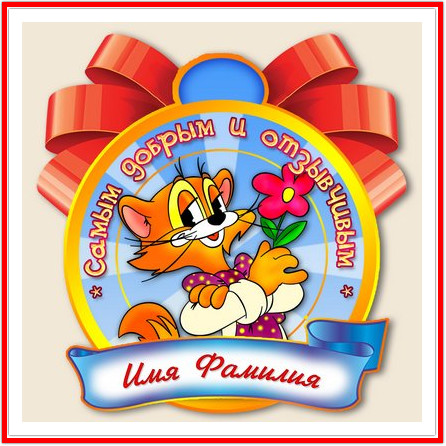 Друг в беде не бросит,Лишнего не спросит.Вот что значит настоящий друг.- 7 номинация «САМЫЙ ДОБРЫЙ УЧЕНИК».- Друг всегда должен обладать такой чертой характера, как доброта. Ведь не зря говорят – доброта спасёт мир. Право для вручения первой премии предоставляется ………..- Статуэтками «Самый добрый ученик» награждаются …(звучат фамилии учеников)Интервью с награждёнными:- Как ваше настроение, после присвоения вам такого звания?- Занимайте свои места.Песня «Первая учительница»Танец «Флешмоб»                  Ведущий 2- Вот и всё. Все получили свои заслуженные награды, но … на этом церемония вручения премий не заканчивается. Жюри решило разыграть дополнительную номинацию «ЛУЧШИЕ РОДИТЕЛИ». Дорогие вы наши, хорошие!Как спасибо за все вам сказать?В наше время, немыслимо сложное,Очень трудно детей воспитать.Так несносны порою бывали мы,Все и сразу хотелось бы нам.Силы все до конца отдавали выДочерям своим и сыновьям.Дорогие вы наши родители!Так любить нас кто будет еще?Долго-долго на свете живите вы,Мудро, счастливо и хорошо!(аплодисменты) - Статуэтками «Лучшие родители» и благодарственным письмом награждаются семья (звучит фамилия)……(награждается каждая семья)
Игра "Экзамен для родителей"Ведущий 1- А сейчас уважаемые родители небольшой экзамен для вас. Мы будем задавать вопросы, а вы должны дать правильный ответ.1. Как называется универсальный школьный предмет, который кроме прямого назначения может заменить зонтик, мяч, подушку, стульчик и еще много чего другого? (Портфель).2. Этим словом можно назвать и учителя, и ученика, и милиционера, и врача.  (Дежурный).3. Самое любимое слово любого ученика.  (Каникулы).4. Как называется распорядитель школьной жизни, которому подчиняется сам директор.  (Звонок).5. В руки ее не возьмешь, но чем меньше принесешь из школы, тем больше достанется дома. (Оценка).6. Бывает толстый и тонкий… Бывает научный, детский, классный…  Его любит носить учитель…(Журнал).7. Учреждение, куда принимают неграмотных. (Школа).8. Бывает простая,  бывает составная, а иногда непосильная для всей семьи. (Задача).9. Бывают устные, бывают письменные. Если их не выполнить, можно получить двойку. Родители иногда их проверяют.  (Домашние задания).        Ведущий 2-  Молодцы  мамы, папы и бабушки, они достойно справились с экзаменом и переходят в 5 класс.Стихотворение "Спасибо родителям"Учащиеся по очереди читают стихи.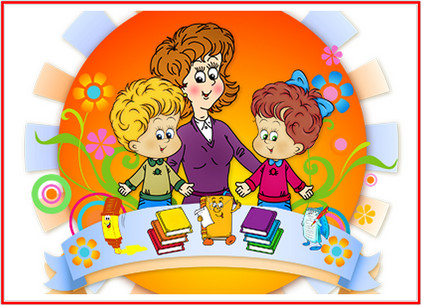 1. Мы в этот час сказать должныО тех, кто подарил нам жизнь,О самых близких в мире людях,О тех, кто помогает нам расти,И помогать ещё во многом будет.2. Незримо следуют родители за намиИ в радости, и в час, когда пришла беда.Они стремятся оградить нас от печали,Но мы, увы, их понимаем не всегда.3. Вы нас простите. Милые, родные,У нас ведь, кроме вас, дороже нет людей.Как говорится, «дети – радость жизни»,А вы для нас – опора в ней!4. Огромное спасибо говоримСегодня мы родителям своим.Забота ваша и терпениеТак помогают нам всегда.5. Но признаемся с сожалением:Бывали, глухи иногдаМы к вашим просьбам и тревогам,Сомненьям, горестным упрёкам.6. Но чувства часто держим под секретом,И только сдержанность подчасМешает нам признаться в этом.7. Уважаемые родители!Пусть наши проказыСлишком вас не беспокоят,Принимайте все «Ревит» -Он вас успокоит.8. У вас работы много, знаем,Но мы вас очень приглашаемИ на праздник и на сбор,На уроки и на спор.9. Посоветуйтен, кем стать? Как нам волю воспитать?Как с девчонками дружить? Как вообще на свете жить?Приходите, не стесняйтесь и на нас не обижайтесь!Дети мы хорошие, все на вас похожие!10. И родителям своимМы спасибо говорим!И за то, что помогали,И за нас переживали.Будем дальше мы расти,Стараться вас не подвести!Ведущий 2.- Дорогие наши родители, а сейчас придётся вам немного поработать. Нам потребуется семь человек: три мамы и четыре папы.Театр – экспромт "Теремок"Реквизит: текст сказки, листки с ролями. Как только называется какой-либо персонаж, тот должен говорить свои слова:Действующие лица и реплики:   Теремок (Скрип-скрип!) Мышка-норушка (Ух, ты!) Лягушка-квакушка (Квантересно!) Зайчик-побегайчик (Вот это да!)Лисичка-сестричка (Тра-ля-ля!) Волчок-серый бочок (Тыц-тыц-тыц!) Медведь косолапый (Ничего себе!)Текст сказки       Стоит в поле Теремок. Бежит мимо Мышка-норушка. Увидела Теремок, остановилась, заглянула внутрь, и подумала Мышка, что коль Теремок пустой, станет она там жить. Прискакала к Терему Лягушка-квакушка, стала в окошки заглядывать. Увидела её Мышка-норушка и предложила ей жить вместе. Согласилась Лягушка-квакушка, и стали они вдвоём жить. Бежит мимо Зайчик-побегайчик. Остановился, смотрит, а тут из Теремка выскочили Мышка-норушка и Лягушка-квакушка и потащили Зайчика-побегайчика в Теремок. Идет мимо Лисичка-сестричка. Смотрит - стоит Теремок. Заглянула в окошко, а там Мышка-норушка, Лягушка-квакушка и Зайчик-побегайчик живут. Жалобно так попросилась Лисичка-сестричка, приняли и её в компанию. Прибежал Волчок-серый бочок, заглянул в дверь и спросил, кто в Тереме живёт. А из Теремка отозвались Мышка-норушка, Лягушка-квакушка, Зайчик-побегайчик, Лисичка-сестричка и пригласили его к себе. С радостью побежал в Теремок Волчок-серый бочок. Стали они впятером жить. Вот они в Теремке живут, песни поют. Мышка-норушка, Лягушка-квакушка, Зайчик-побегайчик, Лисичка-сестричка и Волчок-серый бочок. Вдруг идет Медведь косолапый. Увидел он Теремок, услыхал песни, остановился и заревел во всю мочь.Испугались Мышка-норушка, Лягушка-квакушка, Зайчик-побегайчик, Лисичка-сестричка и Волчок-серый бочок и позвали Медведя косолапого к себе жить.       Медведь полез в Теремок. Лез-лез, лез-лез - никак не мог влезть и решил, что лучше на крыше будет жить. Влез на крышу Медведь и только уселся - затрещал Теремок, упал набок и весь развалился. Еле-еле успели из него выскочить Мышка-норушка, Лягушка-квакушка, Зайчик-побегайчик, Лисичка-сестричка, Волчок-серый бочок - все целы и невредимы, да стали горевать - где ж им дальше-то жить? Делать нечего, принялись они бревна носить, доски пилить - строить новый теремок.              Лучше прежнего выстроили! И стали жить поживать Мышка-норушка, Лягушка-квакушка, Зайчик-побегайчик, Лисичка-сестричка, Волчок-серый бочок и медведь косолапый в новом Теремке."Клятва пятиклассника".Ведущий 1- В этом зале собрались лучшие из лучших и в этот торжественный день хочется пожелать вам только самого светлого, только самого хорошего. Пусть все ваши мечты обязательно сбудутся. ВНИМАНИЕ! Наступает самый торжественный момент. Сейчас вы ребята должны дать «Клятву пятиклассника».«Вступая в ряды учеников средней школы, перед лицом своих товарищей, перед лицом родителей-мучеников, перед лицом учителей-тружеников торжественно клянусь: (Отвечают только «Клянусь»)У доски стоять, как лучший вратарь, не пропускать мимо ушей ни одного вопроса, даже самого трудного и каверзного.- КлянусьНе доводить учителей до температуры кипения – 100 градусов С.- КлянусьБыть быстрым и стремительным, но не превышать скорость 60 км\ч при передвижении по школьным коридорам.- КлянусьВытягивать  из учителей не жилы, выжимать не пот, а прочные и точные знания и навыки.- КлянусьПлавать только на «хорошо» и «отлично» в море знаний, ныряя до самой глубины.- КлянусьБыть достойным своих учителей.- КлянусьВедущий 1-  А теперь можете сказать заветную фразуВСЕ: УРА! МЫ – пятиклассники!!!Песня «Круто ты попал в пятый класс».Ведущий 2Желаю всем, чтоб жизнь никогда не кончалась.Беда и печаль на пути не встречались.Огромного счастья, отличных друзей,Здоровья, успехов и солнечных дней!Ведущий 1 и ведущий 2 вместе- В добрый путь, друзья!Вариант присуждения индивидуальной номинации каждому ученику смотреть в документе:Номинации школьников.docxШуточные номинации со стихами.docx ПоделитьсяНачало формыКонец формыНачало формыКонец формыНачало формыКонец формыНачало формыКонец формыНачало формыКонец формы(Голосов: 19)Просмотров: 6648804.04.2016